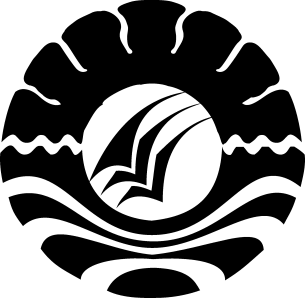 PENINGKATAN KEMAMPUAN MENGUCAPKAN KALIMAT EDERHANA DENGAN MENGGUNAKAN TEKNIK CLUSTERING (PENGELOMPOKAN) KATA PADA MURID TUNARUNGU KELAS DASAR II SLB-B YPPLB MAKASSARSKRIPSIDiajukan kepada Fakultas Ilmu Pendidikan  Universitas Negeri Makassar untuk Memenuhi SebagianPersyaratan guna Memperoleh Gelar Sarjana Pendidikan (S. Pd)KERISTINA MINGGU MASERO094524013 JURUSAN PENDIDIKAN LUAR BIASAFAKULTAS ILMU PENDIDIKANUNIVERSITAS NEGERI MAKASSAR2012PERSETUJUAN PEMBIMBINGSkripsi dengan judul:PENINGKATAN KEMAMPUAN MENGUCAPKAN KALIMAT SEDERHANA DENGAN MENGGUNAKAN TEKNIK CLUSTERING (PENGELOMPOKAN) KATA PADA MURID TUNARUNGU KELAS DASAR II SLB-B YPPLB MAKASSAR	Atas nama :Nama			: KERISTINA MINGGU MASERON I M	: 094524013Jurusan	: 	Pendidikan Luar Biasa (PLB)Fakultas	:  Ilmu PendidikanSetelah diperiksa, diteliti dan dilakukan perbaikan, maka layak untuk diujikan dalam seminar hasil.		Makassar,     Maret 2012      Pembimbing I						    Pembimbing IIDrs. Mufa’adi, M.Si               			Dra. Hj. Sitti Murni, M. HumNIP. 1956122419853 1 005				NIP. 19521231198503 2 001Disahkan:Ketua Jurusan PLB FIP UNMDr. Triyanto Pristiwaluyo, M. Pd     NIP. 195908051985031005MOTTO DAN PERSEMBAHANMotto:PERJUANGAN DAN PENGORBANAN UNTUK MERAIH KEBAHAGIAAN DAN KESUKSESAN YANG DI CITA-CITAKAN PERLU DIBARENGI DENGAN KERJA KERAS, KESABARAN DAN KETABAHAN DALAM MENGHADAPI SETIAP TANTANGAN YANG ADAPersembahan:Kupersembahkan Kerya ini untuk Orang Tua tercinta yang telah Melahirkan dan Mencintaiku. Untuk Suamiku Tercinta dan Anak-anakku Tersayang yang telah Memberikan Bantuan Semangat dan Doanya Sehingga Selesainya Studi Saya,PERNYATAAN KEASLIAN SKRIPSISaya yang bertanda tangan di bawah ini :Nama			          : KERISTINA MINGGU MASERON I M	:  094524013Jurusan/Program Studi 	:  Pendidikan Luar BiasaJudul Skripsi 	:	PENINGKATAN KEMAMPUAN MENGUCAPKAN KALIMAT SEDERHANA DENGAN MENGGUNAKAN TEKNIK CLUSTERING (PENGELOMPOKAN) KATA PADA MURID TUNARUNGU KELAS DASAR II SLB-B YPPLB MAKASSARMenyatakan dengan sebenarnya bahwa skripsi yang saya tulis ini benar merupakan hasil karya saya sendiri dan bukan merupakan pengambilalihan tulisan atau pikiran atau orang lain yang saya akui sebagai hasil tulisan atau pikiran sendiri.Apabila di kemudian hari terbukti bahwa skipsi ini hasil jiplakan, maka saya bersedia menerima sanksi atas perbuatan tersebut sesuai ketentuan yang berlaku.Makassar,    Maret 2012Yang Membuat Pernyataan;						KERISTINA MINGGU MASEROABSTRAKKeristina minggu masero, 2011. Peningkatan Kemempuan mengucapkan kalimat sederhana Dengan menggunakan Teknik clustering (pengelompokan) kata Pada Murid tunarungu Kelas Dasar II SLB-B YPPLB Makassar. Skripsi. Dibimbing oleh Drs. Mufa’adi, M.Si dan Dra. Hj. Sitti Murni, M.Hum.  Pendidikan Luar Biasa Fakultas Ilmu Pendidikan Universitas Negeri Makassar.Masalah dalam penelitian ini adalah: Apakah ada peningkatan kemempuan mengucapkan kalimat sederhana dengan menggunakan penggunaan teknik clustering (pengelompokan) kata pada murid tunarungu kelas dasar II di SLB-B YPPLB Makassar. Tujuan penelitian yaitu: Untuk mengetahui peningkatan kemempuan mengucapkan kalimat sederhana murid tunarungu kelas dasar II di SLB-B YPPLB Makassar dengan menggunakan penerapan teknik clustering (pengelompokan) kata Penelitian ini merupakan penelitian deskriptif kuantitatif. Penelitian ini menggunakan satu peubah, yakni peningkatan kemempuan mengucapkan kalimat sederhana dengan menggunakan penerapan teknik clustering (pengelompokan) kata. Populasi penelitian sebanyak 3 orang murid. Hasil penelitian menunjukkan bahwa: 1) Kemempuan mengucapkan kalimat sederhana murid tunarungu kelas dasar II SLB-B YPPLB Makassar sebelum diterapkan teknik clustering (pengelompokan) kata termasuk dalam kategori tidak tuntas, 2) Kemempuan mengucapkan kalimat sederhana murid tunarungu kelas dasar II SLB-B YPPLB Makassar setelah diterapkan teknik clustering (pengelompokan) kata termasuk dalam kategori tuntas, dan 3) Teknik clustering (pengelompokan) kata dapat meningkatkan Kemempuan mengucapkan kalimat sederhana murid tunarungu kelas dasar II SLB-B YPPLB Makassar.PRAKATAPuji dan syukur penulis panjatkan kehadirat Tuhan yang Maha Esa dan Maha Kuasa, oleh karena pertolongan dan pernyataanNya selalu di dalam kehidupan penulis, sehingga penulis dapat menyelesaikan skripsi ini yang penuh dengan kesederhanaan.Tulisan ini telah menandai adanya suatu kurun waktu beserta perjuangan hidup penulis dalam menyelesaikan studi pada strata satu jurusan Pendidikan Luar Biasa. Sepenuhnya penulis menyadari bahwa karya ini takkan terwujud tanpa adanya  uluran tangan dari insan-insan yang telah digerakkan hatinya oleh Sang Pencipta untuk memberikan dukungan, bantuan dan bimbingan baik secara langsung maupun tidak langsung bagi penulis. Oleh karena itu di samping rasa syukur kehadirat Tuhan yang Maha Kuasa, penulis juga sampaikan ucapan terima kasih yang tulus kepada semua pihak yang selama ini telah memberikan bantuan hingga selesainya karya ini.Namun demikianpenulis menyadari bahwa sebagai suatu karya ilmiah yang masih banyak terdapat kekurangan-kekurangan yang dapat diperbaiki, bantuan pikiran dari Bapak/ Ibu Dosen terutama para ahli di bidang pendidikan.Demikian pula penulis menghaturkan penghargaan dan terima kasih yang sebesar-besarnya kepada Bapak Drs. Mufa’adi, M.Si., Pembimbing I dan Ibu Dra. Hj. Sitti Murni, M.Hum, Pembimbing II, yang telah meluangkan waktunya untuk memberikan arahan dan petunjuk serta koreksi dalam penyusunan skripsi, sejak awal hingga akhir penyusunan skripsi ini.Dengan kerendahan hati, penulis juga menyampaikan banyak terima kasih dan penghargaan yang setinggi-tingginya kepada: Prof. Dr. Arismunandar, M.Pd. Rektor Universitas Negeri Makassar. Untuk segala bantuan yang diberikan selama penulis menjalankan tugas akademik di Universitas Negeri Makassar.Prof. Dr. Ismail Tolla, M.Pd. Dekan Fakultas Ilmu Pendidikan Universitas Negeri Makassar. Yang telah mencurahkan perhatiannya demi kemajuan semua mahasiswa khususnya pada penulis.Dr. Triyanto Pristiwaluyo, M. Pd dan Bapak Drs. Nahrawi, M. Si. Masing-masing selaku Ketua dan Sekretaris Jurusan Pendidikan Luar Biasa Fakultas Ilmu Pendidikan Universitas Negeri Makassar yang senantiasa berjuang keras khususnya untuk memberikan motivasi dan pelayanan akademik selama penulis mengikuti tugas belajar di jurusan PLB FIP UNM.Bapak dan Ibu Dosen Pendidikan Luar Biasa, yang telah banyak menuangkan ilmunya kepada penulis.Bapak Kepala Sekolah SLB-B YPPLB Makassar, guru, dan murid Kelas Dasar II, serta pihak-pihak yang telah membantu kelancaran kami dalam melaksanakan penelitian.Serta semua pihak yang karena keterbatasan tempat, tidak dapat disebutkan namanya satu persatu, namun tidak mengurangi rasa terima kasih kepada mereka yang tak terhitung pengorbanannya, perhatiannya dan doanya keppada penulis selama ini.Penulis menyadari sepenuhnya bahwa tiada manusia tanpa salah dan khilaf, jika dalam penulisan skripsi ini terdapat kesalahan maka itu datangnya dari pribadi penulis, dan penulis mengharapkan kepada para pembaca untuk memberikan kritik dan saran sehingga penulis dapat mengetahuai kekhifalan dan dapat belajar dari kritikan tersebut, sebab tiada manusia yang dilahirkan dalam keadaan sempurna.Makassar,    Januari 2012	 PenulisDAFTAR ISIHALAMAN JUDUL.................................................................................................	iLEMBAR PERSETUJUAN......................................................................................	iiMOTTO DAN PERSEMBAHAN.............................................................................	iiiPERNYATAAN KEASLIAN SKRIPSI...................................................................	ivABSTRAK.................................................................................................................	vPRAKATA………….................................................................................................	viDAFTAR ISI..............................................................................................................	ixDAFTAR TABEL......................................................................................................	xiDAFTAR GAMBAR.................................................................................................	xiiDAFTAR LAMPIRAN..............................................................................................	xiiiBAB I PENDAHULUAN…………………………………………………………..	1Latar Belakang……………………………………………………………...	1Rumusan Masalah..........................................................................................	6Tujuan Penelitian...........................................................................................	6Manfaat Hasil Penelitian...............................................................................	7BAB II TINJAUAN PUSTAKA, KERANGKA PIKIR DAN PERTANYAAN PENELITIAN.............................................................................................	9Tinjauan Pustaka............................................................................................	9Kerangka Pikir...............................................................................................	28Pertanyaan Penelitian.....................................................................................	30BAB III METODE PENELITIAN............................................................................	32Pendekatan dan Desain Penelitian.................................................................	32Peubah dan Definisi Operasional.................................................................	33Populasi .......................................................................................................	33Teknik Pengumpulan Data.............................................................................	34Teknik Analisis Data......................................................................................	35Jadwal Penelitian…………………………………………………………...	37BAB IV HASIL PENELITIAN DAN PEMBAHASAN...........................................	38Hasil Penelitian..............................................................................................	38Pembahasan....................................................................................................	47BAB V KESIMPULAN DAN SARAN....................................................................	50Kesimpulan....................................................................................................	50Saran-saran.....................................................................................................	51DAFTAR PUSTAKA................................................................................................	52RIWAYAT HIDUPDAFTAR TABELNomor  	Judul Tabel	Halaman4.1 	Kemempuan mengucapkan kalimat sederhana Murid Tunagrahita Kelas Dasar II SLB-B YPPLB Makassar Sebelum Penerapan Teknik clustering (pengelompokan) kata…....................... 4.3	Kemempuan mengucapkan kalimat sederhana Murid Tunagrahita Kelas Dasar II SLB-B YPPLB Makassar Sesudah Penerapan Teknik clustering (pengelompokan) kata…………………4.5	Rekapitulasi Akhir Kemempuan mengucapkan kalimat sederhana Murid Tunagrahita Kelas Dasar II SLB-B YPPLB Makassar Sebelum dan sesudah Penerapan Teknik clustering (pengelompokan) kata…………………DAFTAR GAMBARNo	Judul Gambar Digram Batang	Halaman 4.1. 	Visualisasi Kemempuan mengucapkan kalimat sederhana Murid tunarungu Kelas Dasar II SLB-B YPPLB Makassar Sebelum Penerapan Teknik clustering (pengelompokan) kata………………………….. 4.2. 	Visualisasi Kemempuan mengucapkan kalimat sederhana Murid tunarungu Kelas Dasar II SLB-B YPPLB Makassar Sesudah Penerapan Teknik clustering (pengelompokan) kata…………………………..4.3. 	Visualisasi Perbandingan Kemempuan mengucapkan kalimat sederhana Murid tunarungu Kelas Dasar II SLB-B YPPLB Makassar Sebelum dan Sesudah Penerapan Teknik clustering (pengelompokan) kata………………………………………………..DAFTAR LAMPIRAN   No  	Judul Lampiran	HalamanKisi-kisi Instrumen PenelitianInstrumen PenelitianData Mentah Hasil Penelitian…………………………Rencana Pelaksanaan Pembelajaran (RPP)……………..Dokumentasi Penelitian…………………………………Persuratan……………………………………………….